Sporočilo za javnost							   				22. maj 2017ZOO Ljubljana se pridružuje evropski kampanji lokalne biotske raznovrstnosti Pustimo jim živeti - Let it GrowŽivalski vrt Ljubljana vas ob svetovnem dnevu biotske raznovrstnosti, v ponedeljek 22. 5. 2017, vabi na ogled razstave z naslovom Pustimo jim živeti - Let it Grow, ki smo jo pripravili v sodelovanju z Notranjskim muzejem Postojna. Razstava je del mednarodne kampanje, ki bo trajala eno leto. V tem času jo bodo spremljale tudi številne dogodivščine z živalmi, na katerih bomo spoznavali biotsko pestrost domorodnega živalstva. Živalski vrt Ljubljana se pridružuje kampanji z naslovom Pustimo jim živeti (Let it Grow), ki so jo soustvarila tri največja združenja znanstvenega komuniciranja v Evropi: EAZA (Evropska zveza živalskih vrtov in akvarijev), BGCI (Mednarodna organizacija botaničnih vrtov) in Ecsite (Evropska mreža znanstvenih središč in muzejev), da bi z njo v naših skupnostih promovirala ozaveščanje o pomenu biotske raznovrstnosti in pomagala varovati okolja zavarovanih domorodnih vrst.Kampanja se zavzema za dvigovanje zavesti o pomenu lokalne biotske raznovrstnosti, ki zajema vse žive organizme in njihova življenjska okolja. Cilji kampanje so zaščititi ekosisteme od katerih smo odvisni, dvigniti zavest o lokalni biotski raznovrstnosti, ovrednotiti in predstaviti lokalno biotsko raznovrstnost ter ustvariti trajno zapuščino pri zaščiti evropskih vrst. Tem ciljem se pridružuje tudi ZOO Ljubljana. Slovenija je v primerjavi z ostalimi evropskimi državami majhna, imamo pa obsežno podzemlje, ki je še kako ranljivo ter odvisno od ravnanja ljudi na površju. Prvi predstavniki jamskih živali na svetu so bili skoraj pred 200 leti opisani prav po primerkih iz jam slovenskega klasičnega krasa. Zgodnji naravoslovci so prve jamske živali odkrivali zlasti v Postojnski in drugih jamah v okolici. Zato Postojna upravičeno slovi kot zibelka speleobiologije – biološke discipline, ki preučuje podzemeljski živi svet.V Sloveniji je bilo do konca leta 2016 raziskanih in registriranih 11.783 jam. Najdaljša se imenuje M-16 in je dolga 25,5 km, najgloblje brezno pa je Čehi 2 (1502 m). Skupna dolžina jamskih rovov v Sloveniji znaša prek 840 km. Slovenski kras slovi kot eno od območij z največjo podzemeljsko biotsko raznovrstnostjo na svetu. Samo v slovenskih kraških jamah poznamo od 400 do 450 različnih vrst jamskih živali. Številne med njimi so endemiti.Premalo se zavedamo, kako velik vpliv imamo na podzemlje Slovenije ter na jamske živali, ki bivajo v njem. Jame lahko najbolj onesnažujejo vode, ki tečejo skoznje ter s seboj prinašajo škodljive snovi, ki jih vanje vnaša človek ter meteorne vode, ki spirajo površje, kamor se pod vplivom človeka nalagajo strupene snovi, ki skozi strop pronicajo v jame. Jamske živali pa so nanje izredno občutljive.Prav zato smo se odločili, da v tej EAZA kampanji predstavimo skrite in skrivnostne jamske živali, ki so manj poznane širši javnosti. Živalski vrt Ljubljana je v sodelovanju z Notranjskim muzejem Postojna pripravil razstavo Pustimo jim živeti. Notranjski muzej Postojna je prispeval čudovite fotografije različnih življenjskih okolij na Krasu, kraških jam in nenavadnih jamskih živalih. Avtorja besedil sta Tina Poljšak, kustos pedagog in Slavko Polak, višji kustos Notranjskega muzeja Postojna, ki je tudi avtor fotografij.V sklopu kampanje Pustimo jim živeti bomo zbirali prostovoljne prispevke naših obiskovalcev, ki jih bomo namenili za ohranitvene programe, ki prispevajo k večji biotski raznovrstnosti. 80 % zbranih sredstev bomo namenili za podporo ohranitvenih programov v naravnem podzemnem okolju Slovenije, 20 % pa za ohranitvene programe, ki potekajo v Evropi.  Več na www.zooo.si in www.letitgrow.eu! Sporočilo za medije:Za morebitna vprašanja bomo dosegljivi v ponedeljek, 22. 5. 2017 med 10.00 in 12.00 uro.Konec sporočilaPriloge:1. Fotografije:DrobnovratnikMočerilAvtor fotografij je Slavko Polak.Kontaktne osebe za izjave:Živalski vrt Ljubljana: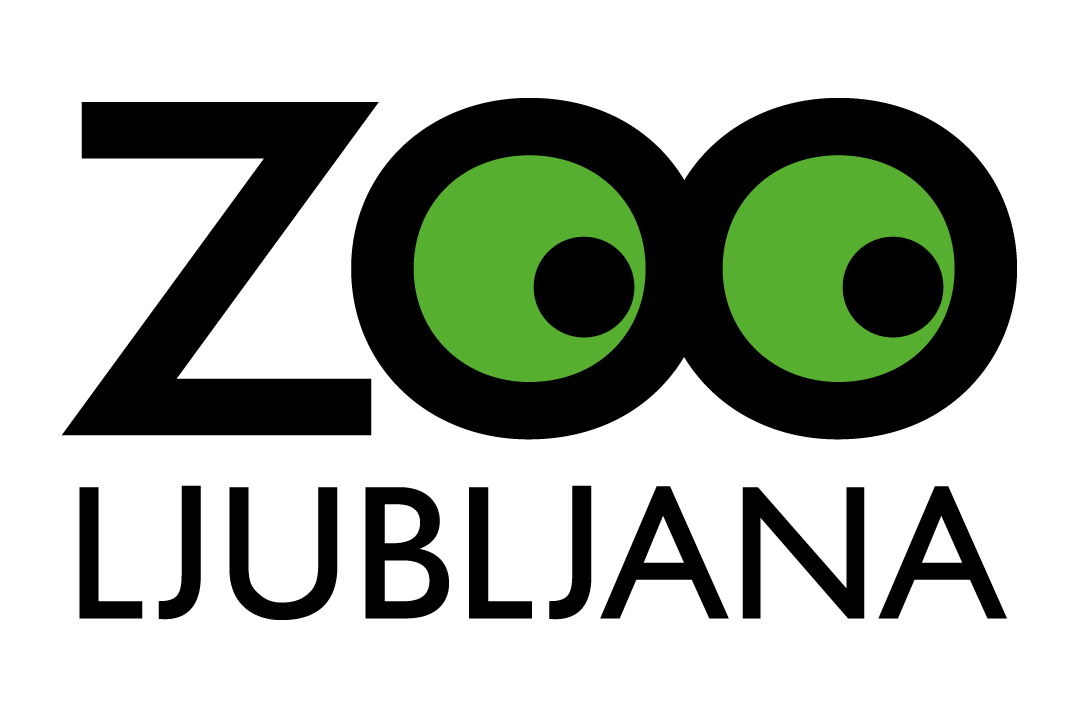 mag. Irena Furlan, biologinja in pedagoška vodjaM: 041 765 087E: irena.furlan@zoo.siNotranjski muzej Postojna:				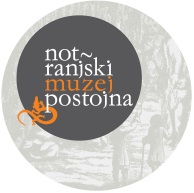 Slavko Polak, višji kustos 				Tina Poljšak, kustos pedagogT: 05 72 11 087 					T: 05 72 11 081E: slavko.polak@notranjski-muzej.si 		E: tina.poljsak@notranjski-muzej.siUstanoviteljica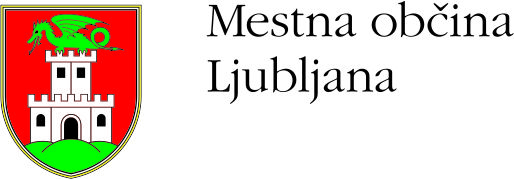 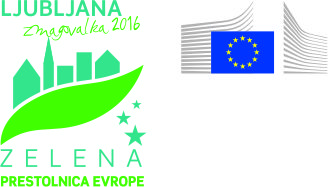 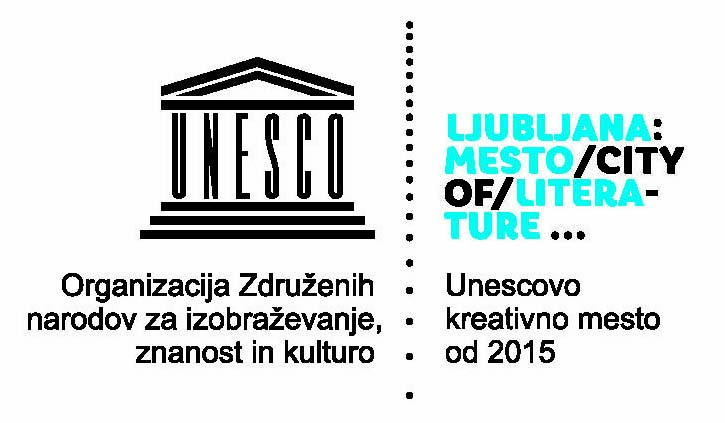 